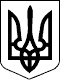 БЕРЕГІВСЬКА РАЙОННА ДЕРЖАВНА АДМІНІСТРАЦІЯЗАКАРПАТСЬКОЇ ОБЛАСТІР О З П О Р Я Д Ж Е Н Н Я___29.07.2020__                              Берегове                           №____209____Про внесення змін до розпорядження голови Берегівської райдержадміністрації від 15.07 2020 № 195 „Про надання дозволу  на  вчинення  від  імені  малолітньої  дитини правочину – прийняття в дар житлового будинку”Відповідно до статей 6 і 39 Закону України „Про місцеві державні адміністрації”:1. Внести зміни до розпорядження голови Берегівської районної державної адміністрації 15.07.2020 № 195 „Про надання дозволу на вчинення від імені малолітньої дитини правочину – прийняття в дар житлового будинку”: пункт 1 до розпорядження доповнити словами „та земельної ділянки” після слів „житлового будинку”.2. Контроль за виконанням цього розпорядження покласти на першого заступника голови державної адміністрації Матія В.О.Голова державної адміністрації                                          Іштван ПЕТРУШКА